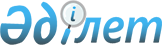 О внесении изменения в постановление акимата города Шымкент от 12 мая 2022 года № 835 "Об утверждении субсидирования повышения урожайности и качества продукции растениеводства на 2022 год"
					
			С истёкшим сроком
			
			
		
					Постановление акимата города Шымкент от 12 октября 2022 года № 2074. Зарегистрировано в Министерстве юстиции Республики Казахстан 19 октября 2022 года № 30237. Прекращено действие в связи с истечением срока
      Акимат города Шымкент ПОСТАНОВЛЯЕТ:
      1. Внести в постановление акимата города Шымкент от 12 мая 2022 года № 835 "Об утверждении субсидирования повышения урожайности и качества продукции растениеводства на 2022 год" (зарегистрирован в Реестре государственной регистрации нормативных правовых актов за № 28043) следующее изменение:
      приложение 3 указанного постановления изложить в новой редакции согласно приложению к настоящему постановлению.
      2. Государственному учреждению "Управление сельского хозяйства и ветеринарии города Шымкент" в установленном законодательством Республики Казахстан порядке обеспечить:
      1) государственную регистрацию настоящего постановления в Министерстве юстиции Республики Казахстан;
      2) размещение настоящего постановления на интернет - ресурсе акимата города Шымкент после его официального опубликования.
      3. Контроль за исполнением настоящего постановления возложить на курирующего заместителя акима города Шымкент.
      4. Настоящее постановление вводится в действие по истечении десяти календарных дней после дня его первого официального опубликования. Объемы субсидий на развитие семеноводства на 2022 год
					© 2012. РГП на ПХВ «Институт законодательства и правовой информации Республики Казахстан» Министерства юстиции Республики Казахстан
				
      Аким города Шымкент

М. Айтенов
Приложение к постановлению
Акимата города Шымкент
от 12 октября 2022 года № 2074Приложение 3 к постановлению
акимата города Шымкент
от 12 мая 2022 года № 835
Всего требуемых денежных средств на субсидирование развития семеноводства, 
тысяч тенге
в том числе:
в том числе:
Всего требуемых денежных средств на субсидирование развития семеноводства, 
тысяч тенге
семена гибридов 
первого поколения
элитные 
саженцы
20 480,0
5 871,4
14 608,6